SStatutory Corporations (Liability of Directors) Act 1996Portfolio:Attorney GeneralAgency:Department of JusticeStatutory Corporations (Liability of Directors) Act 19961996/04110 Oct 1996s. 1 & 2: 10 Oct 1996;Act other than s. 1 & 2: 1 Dec 1996 (see s. 2 and Gazette 12 Nov 1996 p. 6301)Country Housing Act 1998 s. 481998/00414 Apr 19981 Jul 1998 (see s. 2 and Gazette 30 Jun 1998 p. 3557)Western Australian Treasury Corporation Amendment Act 1998 s. 271998/02530 Jun 199810 Nov 1998 (see s. 2 and Gazette 10 Nov 1998 p. 6149)WADC and WA Exim Corporation Repeal Act 1998 s. 81998/03030 Jun 199830 Jun 1998 (see s. 2)Western Australian Meat Industry Authority Amendment Act 1998 s. 121998/04619 Nov 199819 Nov 1998 (see s. 2)Port Authorities (Consequential Provisions) Act 1999 s. 21 (Sch. 1‑8)1999/00513 Apr 1999Sch. 1 & 3‑8: 14 Aug 1999 (see s. 2 and Gazette 13 Aug 1999 p. 3823); Sch. 2: 1 Jan 2000 (see s. 2(9) and Gazette 24 Dec 1999 p. 6871)Marketing of Meat Amendment Act 1999 s. 191999/00813 Apr 199913 Aug 1999 (see s. 2(2) and Gazette 13 Aug 1999 p. 3823)Midland Redevelopment Act 1999 s. 761999/03811 Nov 19991 Jan 2000 (see s. 2 and Gazette 31 Dec 1999 p. 7059)Reprinted as at 8 Sep 2000 Reprinted as at 8 Sep 2000 Reprinted as at 8 Sep 2000 Reprinted as at 8 Sep 2000 Forest Products Act 2000 s. 722000/03410 Oct 200016 Nov 2000 (see s. 2 and Gazette 15 Nov 2000 p. 6275)State Superannuation (Transitional and Consequential Provisions) Act 2000 s. 652000/0432 Nov 200017 Feb 2001 (see s. 2(1) and Gazette 16 Feb 2001 p. 903)Corporations (Consequential Amendments) Act 2001 s. 2202001/01028 Jun 200115 Jul 2001 (see s. 2 and Gazette 29 Jun 2001 p. 3257 and Cwlth. Gazette 13 Jul 2001 No. S285)Reprinted as at 10 Aug 2001 Reprinted as at 10 Aug 2001 Reprinted as at 10 Aug 2001 Reprinted as at 10 Aug 2001 Armadale Redevelopment Act 2001 s. 692001/02526 Nov 200123 Mar 2002 (see s. 2 and Gazette 22 Mar 2002 p. 1651)Grain Marketing Act 2002 s. 472002/03025 Oct 200231 Oct 2002 (see s. 2 and Gazette 30 Oct 2002 p. 5351)Public Transport Authority Act 2003 s. 2082003/03126 May 20031 Jul 2003 (see s. 2(1) and Gazette 27 Jun 2003 p. 2384)Racing and Gambling Legislation Amendment and Repeal Act 2003 s. 24 & 522003/03526 Jun 2003s. 24: 1 Aug 2003 (see s. 2 and Gazette 29 Jul 2003 p. 3259);s. 52: 30 Jan 2004 (see s. 2 and Gazette 30 Jan 2004 p. 397)Reprint 3 as at 7 Nov 2003 (not including 2003/035 s. 52)Reprint 3 as at 7 Nov 2003 (not including 2003/035 s. 52)Reprint 3 as at 7 Nov 2003 (not including 2003/035 s. 52)Reprint 3 as at 7 Nov 2003 (not including 2003/035 s. 52)Criminal Code Amendment Act 2004 s. 582004/00423 Apr 200421 May 2004 (see s. 2)Marketing of Eggs Amendment Act 2004 s. 92004/02026 Aug 20042 Jul 2005 (see s. 2(2) and Gazette 28 Jun 2005 p. 2895)Statutory Corporations (Liability of Directors) (Act Amendment) Regulations 2004 published in Gazette 26 Nov 2004 p. 5314‑15Statutory Corporations (Liability of Directors) (Act Amendment) Regulations 2004 published in Gazette 26 Nov 2004 p. 5314‑15Statutory Corporations (Liability of Directors) (Act Amendment) Regulations 2004 published in Gazette 26 Nov 2004 p. 5314‑151 Dec 2004 (see r. 2 and Gazette 30 Nov 2004 p. 5515)Machinery of Government (Miscellaneous Amendments) Act 2006 Pt. 3 Div. 62006/02826 Jun 20061 Jul 2006 (see s. 2 and Gazette 27 Jun 2006 p. 2347)Land Information Authority Act 2006 s. 1882006/06016 Nov 20061 Jan 2007 (see s. 2(1) and Gazette 8 Dec 2006 p. 5369)Reprint 4 as at 9 Feb 2007 Reprint 4 as at 9 Feb 2007 Reprint 4 as at 9 Feb 2007 Reprint 4 as at 9 Feb 2007 Chemistry Centre (WA) Act 2007 s. 432007/01029 Jun 20071 Aug 2007 (see s. 2(1) and Gazette 27 Jul 2007 p. 3735)State Superannuation Amendment Act 2007 s. 872007/025 (as amended by 2011/035 s. 4)16 Oct 2007Repealed by 2011/035 s. 4Eastern Goldfields Transport Board Repeal Act 2008 s. 142008/0281 Jul 200829 Jul 2008Statutes (Repeals and Miscellaneous Amendments) Act 2009 s. 1212009/00821 May 200922 May 2009 (see s. 2(b))Standardisation of Formatting Act 2010 s. 42010/01928 Jun 201011 Sep 2010 (see s. 2(b) and Gazette 10 Sep 2010 p. 4341)Metropolitan Redevelopment Authority Act 2011 s. 1432011/04512 Oct 201131 Dec 2011 (see s. 2(b) and Gazette 30 Dec 2011 p. 5573)Reprint 5 as at 4 Nov 2011 (not including 2007/025)Reprint 5 as at 4 Nov 2011 (not including 2007/025)Reprint 5 as at 4 Nov 2011 (not including 2007/025)Reprint 5 as at 4 Nov 2011 (not including 2007/025)Water Services Legislation Amendment and Repeal Act 2012 s. 2312012/0253 Sep 201218 Nov 2013 (see s. 2(b) and Gazette 14 Nov 2013 p. 5028)Ports Legislation Amendment Act 2014 s. 452014/00920 May 2014s. 45(1) & (3)‑(5): 1 Jul 2014 (see s. 2(1)(c) and Gazette 20 Jun 2014 p. 2023);s. 45(2): 1 Oct 2014 (see s. 2(1)(c) and Gazette 19 Sep 2014 p. 3329)Statutory Corporations (Liability of Directors) (Act Amendment) Regulations 2014 published in Gazette 12 Aug 2014 p. 2891Statutory Corporations (Liability of Directors) (Act Amendment) Regulations 2014 published in Gazette 12 Aug 2014 p. 2891Statutory Corporations (Liability of Directors) (Act Amendment) Regulations 2014 published in Gazette 12 Aug 2014 p. 2891r. 1 & 2: 12 Aug 2014 (see r. 2(a));Regulations other than r. 1 & 2: 13 Aug 2014 (see r. 2(b))Perth Market (Disposal) Act 2015 s. 562015/0408 Dec 201531 Mar 2016 (see s. 2(2) & 42 & Gazette 31 Mar 2016 p. 969)Marketing of Potatoes Amendment and Repeal Act 2016 s. 162016/02212 Sep 201622 May 2021 (see s. 2(d) and SL 2021/60 cl. 2)Reprint 6 as at 23 Sep 2016 (not including 2016/022)Reprint 6 as at 23 Sep 2016 (not including 2016/022)Reprint 6 as at 23 Sep 2016 (not including 2016/022)Reprint 6 as at 23 Sep 2016 (not including 2016/022)Statutory Corporations (Liability of Directors) (Act Amendment) Regulations 2018 published in Gazette 27 Jul 2018 p. 2690Statutory Corporations (Liability of Directors) (Act Amendment) Regulations 2018 published in Gazette 27 Jul 2018 p. 2690Statutory Corporations (Liability of Directors) (Act Amendment) Regulations 2018 published in Gazette 27 Jul 2018 p. 2690r. 1 & 2: 27 Jul 2018 (see r. 2(a));Regulations other than r. 1 & 2: 28 Jul 2018 (see r. 2(b))TAB (Disposal) Act 2019 s. 1572019/02118 Sep 2019To be proclaimed (see s. 2(1)(b) & 2(2))Arts and Culture Trust Act 2021 s. 782021/0159 Sep 20211 Jul 2022 (see s. 2(b) and SL 2022/77 cl. 2)Government Trading Enterprises Act 2023 Pt. 12 Div. 82023/01322 Jun 20231 Jul 2023 (see s. 2(b) and SL 2023/89 cl. 2)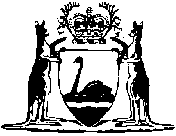 